Подключить ДГУ на рабочем месте можно двумя способами:1 способ:Запустить тонкий клиент 1С и нажать добавить: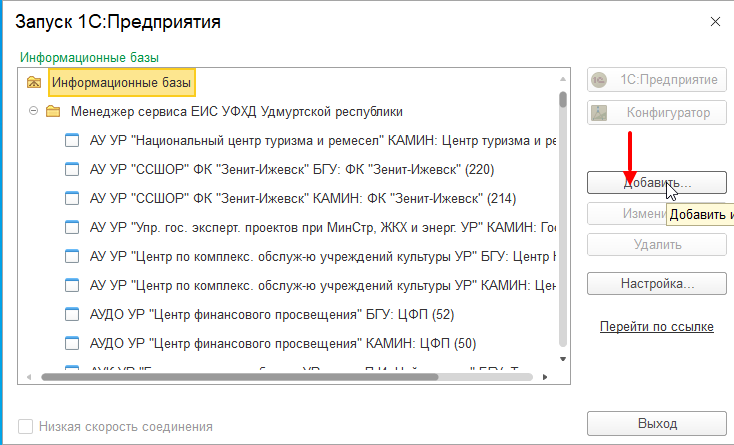 Выбрать «Добавление в список существующей информационной базы»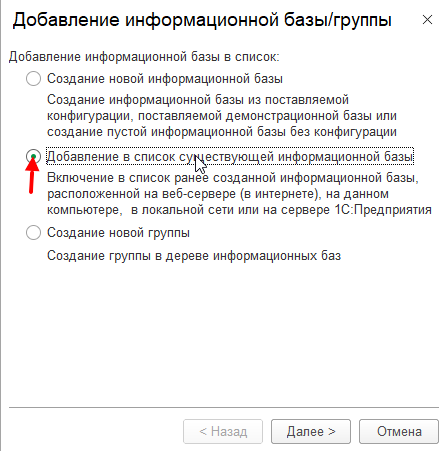 В наименовании написать «ДГУ», тип расположения «на веб-сервере» - в поле вписать https://cb.udmr.ru/app/stdoc и нажать Далее и в следующем окне нажать «Готово»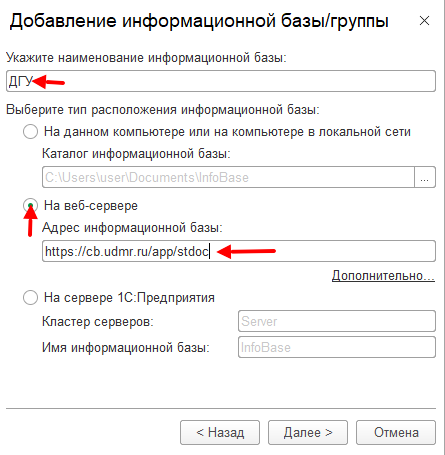 База ДГУ появится в вашем списке.2 способ:Зайти на сайт cb.udmr.ru и войти в личный кабинет используя логин и пароль для входа в 1С. Нажать на «Документооборот»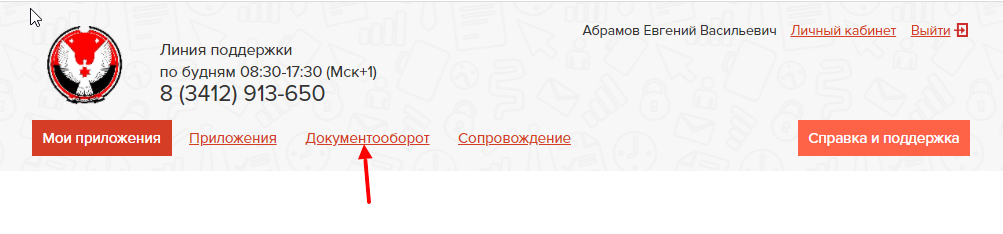 Примечание: временный пароль  для входа в ДГУ приходит на почту пользователя(логин тот же что в 1С БГУ, Камин), пароль при первом входе нужно сменить на тот который используете для 1С БГУ, Камин)  